Социально-бытовая ориентировка 6 класс 20.04.2020Домашняя работаРассмотрите утюг. Назовите его части 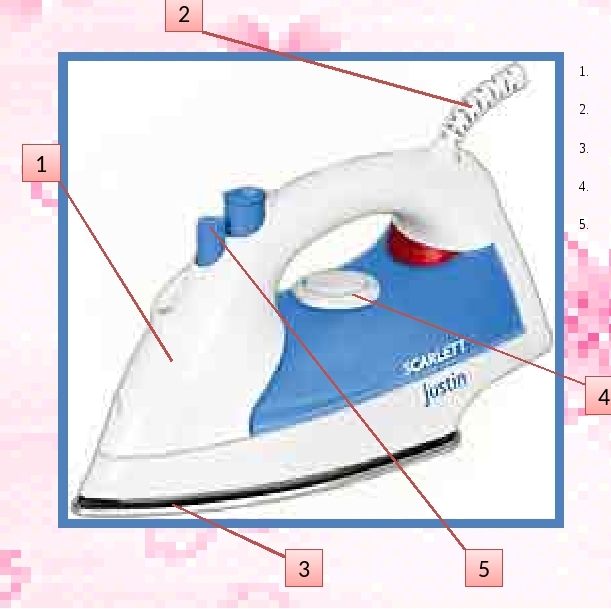 